MEBLE POLSKA 2022: ostatnie wolne stoiska w pawilonach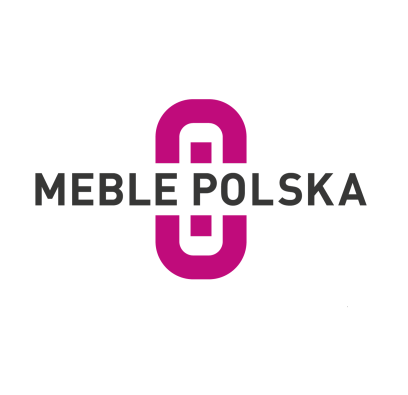 Po roku przerwy spowodowanej pandemią od 22 do 25 lutego 2022 r. ponownie odbędą się w Poznaniu międzynarodowe kontraktacje meblowe MEBLE POLSKA. Duże zainteresowanie udziałem w tym wydarzeniu wyrażają zarówno wystawcy, jak i zwiedzający z Polski i zagranicy. Wszyscy podkreślają, że najwyższy czas spotkać się znów w branżowym gronie.Prawie cała powierzchnia zarezerwowanaOrganizator Grupa MTP już od kilku miesięcy przyjmuje zgłoszenia od firm chcących wziąć udział w tym wydarzeniu, które co roku gromadziło wiodących producentów mebli z Polski oraz tysiące kupców meblowych z całego świata. Stoiska podczas edycji 2022 zarezerwowali już wszyscy najwięksi dotychczasowi wystawcy oraz wiele firm, które postanowiły po raz pierwszy zaprezentować swoją ofertę w Poznaniu. – Nadal przyjmujemy zgłoszenia od producentów zainteresowanych uczestnictwem w poznańskich kontraktacjach meblowych. Radzimy nie zwlekać z decyzją, gdyż na chwilę obecną wolna powierzchnia wystawiennicza w pawilonach jest już bardzo ograniczona – mówi Józef Szyszka, dyrektor targów MEBLE POLSKA. Lista zgłoszonych wystawców jest już dostępna na www.meblepolska.pl. Uzupełnieniem ekspozycji producentów mebli będą biznesowe Targi Wnętrz HOME DECOR, których wystawcy zaprezentują najnowsze trendy w zakresie dekoracji, tkanin, oświetlenia oraz artykułów wyposażenia kuchni i łazienki. W roku 2022 nie odbędzie się natomiast Arena Design. - W tym roku stawiamy na kontraktacje. Dzięki przeniesieniu Areny Design na kolejny rok uzyskaliśmy więcej powierzchni dla wystawców meblowych. Mamy nadzieję, że pomieścimy wszystkie chętne firmy, mimo że kompleks pawilonów zwany „czteropakiem” zajęty jest przez szpital tymczasowy. Liczymy, że w 2023 roku będą już warunki, by w pawilonach zmieściły się wszystkie trzy imprezy targowe – wyjaśnia Józef Szyszka.Bezpieczny BusinessJak informuje Grupa MTP, zapewnienie bezpieczeństwa wystawcom, zwiedzającym oraz pracownikom targów MEBLE POLSKA podczas najbliższej edycji stanowi dla organizatorów absolutny priorytet. Podjęto wszelkiego rodzaju środki ostrożności zgodne z zaleceniami Głównego Inspektoratu Sanitarnego, jak pilnowanie limitu osób na metr kwadratowy ekspozycji, monitorowanie obowiązku zasłaniania ust i nosa, regularna dezynfekcję powierzchni, poszerzenie ciągów komunikacyjnych czy zwiększenie wentylacji pawilonów. Ale to nie wszystko.- Z rozmów z przedstawicielami kluczowych zagranicznych grup zakupowych wynika, że oczekują oni od nas podjęcia dodatkowych działań, które zapewnią bezpieczeństwo uczestnikom targów. Dlatego zdecydowaliśmy się wprowadzić ograniczenia wstępu na ekspozycję podobne do tych obowiązujących podczas innych zagranicznych wydarzeń targowych dla branży meblowej – mówi Józef Szyszka. Wstęp na targi MEBLE POLSKA będą mieć wyłącznie zaszczepieni, ozdrowieńcy oraz osoby przetestowane. Podczas targów MEBLE POLSKA 2022 honorowane będą szczepionki przeciw Covid-19 dopuszczone na terenie Unii Europejskiej tj. Pfizer, Moderna, AstraZeneca oraz Johnson&Johnson. Szczepienie jest traktowane jako ważne, gdy jest pełne (tj. 2 dawki w przypadku szczepionek Pfizer, Moderna oraz AstraZeneca i 1 dawka w przypadku szczepionki Johnson&Johnson) oraz gdy od podania ostatniej dawki minęło minimum 14 dni.Osoby, które nie posiadają paszportu covidowego ani ujemnego wyniku testu na SARS-CoV-2 wykonanego nie później niż 48 godzin przed wejściem na teren targów, będą mogły na miejscu skorzystać odpłatnie ze specjalnie zorganizowanego punktu szybkich testów. Takie rozwiązania z powodzeniem sprawdzają się w innych krajach europejskich m.in. w Niemczech, Włoszech czy Francji.Dzięki temu teren targów stanie się "bezpieczną przestrzenią", w której uczestnicy będą mogli prowadzić rozmowy biznesowe bez obaw o swoje zdrowie.– Wierzymy, że wprowadzenie tych zasad pozwoli nam przeprowadzić targi w sposób bezpieczny dla ich uczestników oraz spowoduje przyjazd do Poznania licznej reprezentacji kupców meblowych z zagranicy, którzy od takich działań uzależniają swoją obecność w Poznaniu – dodaje Józef Szyszka.Targi MEBLE POLSKA to największa na świecie prezentacja oferty polskich producentów mebli. W ostatniej edycji tych największych kontraktacji meblowych w Europie Środkowo-Wschodniej, które odbyły się w lutym 2020 roku tuż przed wybuchem pandemii, uczestniczyło ponad 22.000 osób z 69 krajów. 38 proc. zwiedzających stanowili kupcy meblowi z zagranicy. 